                                                                                                Obec Trnovec nad Váhom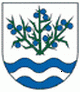 Materiál č. 4 na 11. zasadnutie Obecného zastupiteľstva v Trnovci nad Váhom dňa 14.12. 2015K bodu programu 5:„ Všeobecne záväzné nariadenie č. 4/2015 o stanovení cien za služby vykonávané Obcou Trnovec nad Váhom“1. Dôvodová správaDôvodová správa k materiálu č. 4 na 11. zasadnutie OZ v Trnovci nad Váhom Aktualizácia tohto VZN bola podmienená na základe vykonávaných služieb obcou Trnovec nad Váhom. Nakoľko v pôvodnom VZN sa vyskytovali ešte služby, ktoré už obcou neboli vykonávané (zavedenie káblovej televízie a kosenia verejnej zelene pred domami). Zároveň sa novým VZN upravujú ceny pri cintorínskych službách, pri vyhlásení relácie v miestnom rozhlase a výška stočného. Všetky úpravy boli vykonané na základe analýzy reálnych nákladov na danú službu, ako aj na základe potrieb, využívania a konečného efektu daného poplatku a služby. Pri cintorínskych poplatkoch veľmi zavážili služby, ktoré sú poskytované občanom za cenu, ktorá nereflektovala žiadnu zo základných služieb na miestnom cintoríne, zároveň cintorínske poplatky bolo treba zvážiť a zmeniť aj z obavy o skoré zaplnenie miestneho cintorína  a tým spojeným rizikom na vybudovanie nového cintorína v obci. Práve vďaka tejto úprave plánujeme dosiahnuť efektívne využívanie miest na miestnom cintoríne. Úprava poplatkov za vyhlásenie v miestnom rozhlase pre miestnych obyvateľov bola „kozmetická“. Zaviedla sa do VZN formulácia na bezplatné vyhlásenie relácie v prípade mimoriadnych situácií, akými sú úmrtie, pátrania a iné. Posledná úprava bolo vo forme stočného, táto úprava vznikla na základe podnetov od hlavnej kontrolórky ako aj audítora, ktorý poukázali na veľký rozdiel v príjmoch a výdavkoch kanalizácie. Úprava stočného pomôže tento rozdiel zmenšiť, nebude mať však výrazný negatívny dopad na obyvateľov obce. Zároveň môže byť toto VZN považované za základné, v tom zmysle, že napomôže v nastolení efektívneho systému a poriadku pri kanalizácii a miestnom cintoríne, nakoľko bude nadväzovať na toto VZN prevádzkový poriadok cintorína, keďže sa vo VZN zaviedol ročný poplatok pre firmy, ktoré budú vykonávať práce na miestnom cintoríne a zároveň pri kanalizácii začneme podpisom zmlúv s používateľmi kanalizácie. A tým sa nám podarí zaviesť efektívny systém fungovania kanalizácie.Všeobecne záväzné nariadenie č. 4/2015 o stanovení cien za služby vykonávané Obcou Trnovec nad Váhom bolo prerokované na zasadnutiach komisie finančnej a podnikateľskej a komisie životného prostredia, dopravy, výstavby a poľnohospodárstva. Obe komisie OZ spomínané VZN zobrali na vedomie a odporúčajú na schválenie obecnému zastupiteľstvu.Návrh Všeobecne záväzného nariadenia č. 4/2015 o stanovení cien za služby vykonávané Obcou Trnovec nad Váhom je prílohou tohto materiálu.